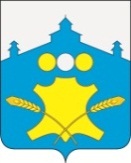 АдминистрацияБольшемурашкинского муниципального районаНижегородской областиПОСТАНОВЛЕНИЕ28.11.2017г.                                                                             №   559Об утверждении  реестра муниципальных программ Большемурашкинского муниципального района, планируемых  к реализации в 2018 годуВ целях формирования бюджета района на  2018 год и на плановый период 2019 и 2020 годов администрация Большемурашкинского муниципального района   п о с т а н о в л я е т: 1.  Утвердить прилагаемый реестр муниципальных программ Большемурашкинского муниципального района, планируемых к реализации в 2018 году, согласно приложению к настоящему постановлению.2. Действие настоящего постановления применяется к правоотношениям, возникающим при утверждении муниципальных программ Большемурашкинского муниципального района, необходимых для формирования районного бюджета на 2018 год и на плановый период 2019 и 2020 годов.       3. Управлению делами обеспечить размещение настоящего постановления на официальном сайте администрации http://www.admbmur.ru/ в  информационно-телекоммуникационной   сети Интернет.Глава администрации  района                                                                           Н.А.БеляковСОГЛАСОВАНО:Зам.главы администрациипредседатель комитета поуправлению экономикой                                                                           Р.Е.ДарановНачальника финансового управления                                                      Н.В. Лобанова И.о.управляющего делами                                                                         Н.А.ГорбуноваНачальник сектора правовой,организационной, кадровой работыи информационного обеспечения                                                              Г.М.ЛазареваУтвержденпостановлением  администрации Большемурашкинского муниципального района от 28.11.2017г. №  559        Реестр  муниципальных  программ  Большемурашкинского муниципального района, планируемых к реализации в 2018 году№п/пНаименование ПрограммыКем и когда утвержденаМуниципальный заказчик-координатор программыСоисполнители программы(по согласованию)1МП «Развитие образования Большемурашкинского муниципального района на 2018-2020 годы»Постановление администрации района от 09.11.2017 г. № 519  Администрация Большемурашкинского муниципального  района,  управление образования администрации районаОбразовательные организации Большемурашкинского муниципального района2МП «Развитие культуры и туризма в Большемурашкинском муниципальном районе на 2016-2018 годы»Постановление администрации района от 16.11.2015 г. № 550  (с изм. от 25.02.2016г. № 99, от 24.01.2017г №31 от 19.06.2017г №292)Администрация районаМБУК «Районный центр культуры и досуга», МКУ«Хозяйственно-эксплуатационная служба учреждений культуры Большемурашкинского района»3МП« Развитие физической культуры и спорта  Большемурашкинского муниципального района на 2017 – 2019 годыПостановление администрации района от 05.10. 2016 г.  № 503 (с изм. от 23.03.17г №138)Администрация районаМБУ «Центр развития физической культуры и спорта» Большемурашкинского муниципального района 4МП «Организация оплачиваемых общественных работ на территории Большемурашкинского муниципального района» на 2017-2019 годыПостановление администрации района  от  12.09. 2016 г.  № 434Администрация района,  ГКУ  «Центр занятости населения Большемурашкинского района»Финансовое управление, работодатели района5МП «Информатизация  Большемурашкинского муниципального района Нижегородской области » на 2018-2020 годыПостановление администрации района от 08.11.2017 г. № 515  Управление делами администрации районаОрганы  местного самоуправления района, структурные подразделения администрации,  МКУ «МФЦ», МАУ «Редакция газеты «Знамя» 6МП  «Повышение безопасности дорожного движения в Большемурашкинском муниципальном районе на 2016-2018 годы»Постановление администрации района № 470 от 28.09.2015 г. ( с изм. от 27.01.2016г № 39; от 04.03.2016г № 120, от 25.01.2017г №34)Администрация района;   отдел по вопросам ГО, предупреждения  ЧС, мобильной подготовки и  ЕДДСКомиссия   по   безопасности    дорожного движения   администрации Большемурашкинского муниципального района7МП «Управление муниципальной собственностью Большемурашкинского муниципального района Нижегородской области на 2018-2020 годы»   Постановление администрации района от 03.08.2017 г. № 508  Комитет по управлению экономикойМБУ «Земельная служба Большемурашкинского муниципального района» 8МП «Управление муниципальными финансами  Большемурашкинского муниципального района Нижегородской области» на 2014-2020 годыПостановление администрации района  от 20.08.2014 г.  № 618  (с изм. от 27.11.2014г  № 906, от 10.02.2015г № 90,  от 25.12.2015г №640.,от 30.12.2015г № 653, от 30.12.2016 г. № 689,от 11.05.2017 г. № 226, от 15.09.2017г № 428)Финансовое управление администрации районаАдминистрация Большемурашкинского муниципального района  и ее структурные подразделения9МП «Развитие малого и среднего предпринимательства  в Большемурашкинском муниципальном районе на 2016-2018   годы»Постановление администрации  района от 24.09.2015 г. № 466  (с изм. от 25.02.2016г № 102, от 19.07.2016г № 368, от 09.02.17г №63, от  25.07.17г №355)Администрация района, комитет по управлению  экономикой    Структурные подразделения администрации района, АНО «Бизнес-центр»10МП «Защита населения и территорий от чрезвычайных ситуаций, обеспечение пожарной безопасности и безопасности людей на водных объектах  Большемурашкинского муниципального района Нижегородской области на 2018-2020г»Постановление администрации района от 14.11.2017 г. № 529  Администрация района; отдел по вопросам ГО, предупреждения  ЧС, мобильной подготовки и  ЕДДСУправление образования администрации Большемурашкинского муниципального района, МБУ «Центр развития физической культуры и спорта» Большемурашкинского муниципального района, МБУК «Районный центр культуры и досуга»,   сельские и поселковая администрации11МП «Обеспечение общественного порядка, противодействия преступности, терроризму и экстремизму в Большемурашкинском муниципальном районе Нижегородской области на 2018 - 2020 годы»Постановление администрации района от 07.11.2017 г. № 513  Администрация районаКомиссия по профилактике правонарушений при администрации района, ПП по обслуживанию Большемурашкинского района МО МВД России «Княгининский», ГКУ НО УСЗН Большемурашкинского района, управление  образования администрации района, ГБУЗ НО Большемурашкинская ЦРБ,  МБУК «Районный центр культуры и досуга», МБУ «Центр развития физической культуры и спорта» Большемурашкинского муниципального района; отдел по вопросам ГО, предупреждения  ЧС, мобильной подготовки и  ЕДДС; комиссия по делам несовершеннолетних и защите их прав при администрации района,  Большемурашкинский МФ ФКУ «УИИ ГУФСИН России  по Нижегородской области»,   ГКУ"Центр  занятости   населения Большемурашкинского района", образовательные организации района, сельские и поселковая администрации, МАУ «Редакция газеты «Знамя»  12МП «Меры социальной поддержки населения Большемурашкинского муниципального района Нижегородской области на 2017-2019 годы»Постановление администрации района от     2016 г. №  509 от 11.10.16г. (с изм. от 23.01.2017г  №27)Администрация района, управление делами администрацииОрганы местного самоуправления и структурные  подразделения администрации Большемурашкинского района 13МП «Развитие социальной и инженерной инфраструктуры Большемурашкинского муниципального района Нижегородской области на 2018-2020 годы»Постановление администрации района от 24.11.2017 г. № 556  Администрация района, отдел  капитального строительства, архитектуры и жилищно-коммунального хозяйстваФинансовое управление  администрации  Большемурашкинского муниципального района, сельские и поселковая администрации14МП «Улучшение условий и охраны труда в организациях Большемурашкинского муниципального района на 2016-2018 годы»Постановление администрации района от 18.08.2015 г. № 416  (с изм. от 25.02.2016г  №104 от 21.12.2016г №652,от 17.03.2017г №83)Администрация района, комитет по управлению экономикойСтруктурные подразделения администрации района и муниципальные учреждения15МП «Повышение эффективности муниципального управления  Большемурашкинского муниципального района Нижегородской области на 2018-2020 годы »Постановление администрации района от 13.11.2017 г. № 522  Администрация района, управление делами администрацииОрганы местного самоуправления и структурные  подразделения администрации Большемурашкинского района16МП «Развитие агропромышленного комплекса  Большемурашкинского муниципального района Нижегородской области»Постановление администрации  района  от 06.10.2014г  №719  (с изм. от 15.01.2016г,  №16 от 28.12.2016г №675, от 22.08.17г №399)Управление  сельского  хозяйства администрации Большемурашкинского  муниципального районаСельхозпредприятия17МП «Развитие пассажирского  автотранспорта на территории Большемурашкинского муниципального района на  2017-2020 годы»Постановление администрации района от 08.09. 2016 г. № 431(с изм. от 17.01.2017г №18, от 20.02.17г №85, от 27.03.17г №145, от 14.04.17г  №182, от 27.04.17г №204, от 25.07.17г №356)Администрация района, Комитет по управлению  экономикой     Финансовое управление, МУП «Большемурашкинское ПАП», МУП «Большемурашкинский автобус»